Haziran2019 Tüketici Güven Endeksi’ne ilişkin veriler Türkiye İstatistik Kurumu (TÜİK) tarafından 20Haziran2019 tarihinde yayımlandı.TÜİK tarafından aylık yayımlanan Tüketici Güven Endeksi, tüketicilerin yakın gelecekte yapılması planlanan harcama ve tasarruflarına ilişkin eğilimleri hakkında bilgi vermektedir.Tüketici Güven Endeksi bir önceki aya göre artış sergilemiştir.2019Mayıs ayında 55,3olan Tüketici Güven Endeksi, 2019Haziran ayında 2,3puan artarak 57,6seviyesine yükselmiştir.Böylelikle, geçtiğimiz aygösterdiği azalışın ardından artış eğilimi göstermiştir. Bir önceki yılın aynı dönemine göre ise 12,5puan azalış göstermiştir.Şekil 1: Tüketici Güven Endeksi (Ocak 2018-Haziran2019)Tüketici Güven Endeksi alt kalemlerindeki değişime bir önceki aya göre bakıldığında, gelecek 12 ay için işsiz sayısındaki düşüş beklentisinindeğişmediğinivegenel ekonomik durumbeklentisinin (3,8 puan) yükseldiğini,bu beklentilerinyanı sırahanenin maddi durum beklentisinin de(4,4puan)arttığıgörülmektedir. (Tablo 1).Tasarruf etme ihtimali ise Mayıs ayında 20,8 puan iken Haziran ayında 22,0 puanayükselmiştir.Tablo 1:Tüketici Güven Endeksi Alt Kalemleri2019HAZİRANTÜKETİCİ GÜVEN ENDEKSİ20Haziran2019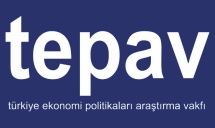 EndeksEndeksBir Önceki Aya Göre Değişim Oranı, %Bir Önceki Aya Göre Değişim Oranı, %Mayıs’19Haziran’19Mayıs’19Haziran’19Tüketici Güven Endeksi55,357,6-13,04,3Hanenin maddi durum beklentisi73,978,3-10,15,9Genel ekonomik durum beklentisi70,173,9-14,95,4İşsiz sayısı beklentisi156,356,3-11,30,0Tasarruf etme ihtimali20,822,0-20,36,1(1) İşsiz sayısı beklentisi endeksinin artması işsiz sayısı beklentisinde azalışı, azalması ise işsiz sayısı beklentisinde artışı göstermektedir.